Outfall Id:  OF08-07		Outfall Inspection  / Inventory Data SheetInventory DataReference Point Number:      	Location Method: gps  	Year Built:    Location (North):  205505.164	(East)   558210.428		(Elevation)   946.571Location Precision (horiz) 0.3   (Vertical)   0.3    (Elevation Desc)  invertAddress:  1411 Hwy 96				 Pipe Size:  15”        Width:	      Shape:  Arch     	Material: ConcreteInspection DataInspection Date:   8/6/13       Inspected By: JMH   Precip 0.0   Temp General Condition (Excellent, Good, Fair, Poor):   goodDamage:     50% cloggedRepairs Recommended: clean mud and sand Notes:  standing waterIllicit Discharge IndicationsVolume: none 	Odor: none 	Color: nonePhoto:  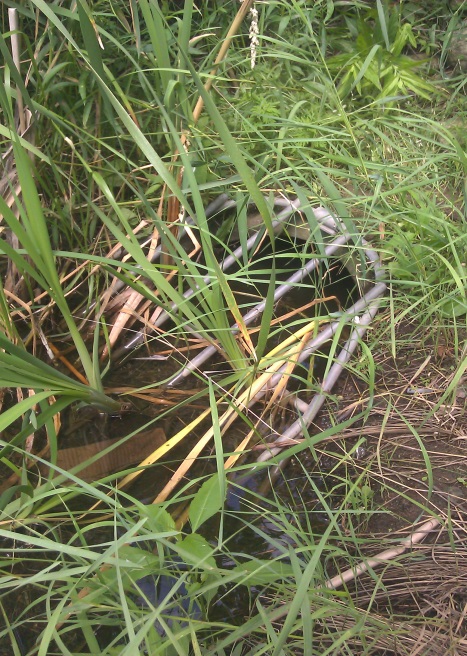 